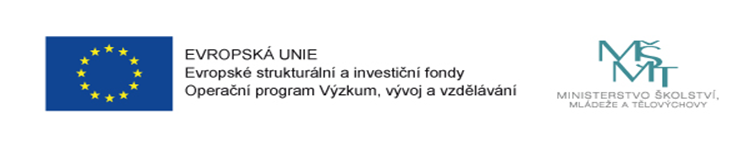 Jednací řád Řídícího výboruprojektu „Místní akčního plánu rozvoje vzdělávání ve městě Brně II“, reg. č. CZ.02.3.68/0.0/0.0/17_047/0011817Článek IŘídící výbor1. Řídící výbor je ustaven za účelem zajištění řádné realizace projektu „Místní akční plán rozvoje vzdělávání ve městě Brně II“.  2. Předmět činnosti je stanoven ve Statutu Řídícího výboru. Článek IISložení Řídícího výboru1. V čele Řídícího výboru stojí předseda volený Řídícím výborem. 2. Řídící výbor volí jednoho místopředsedu. 3. Složení Řídícího výboru je upraveno Statutem Řídícího výboru. Článek IIIIPravidla pro svolávání a jednání Řídícího výboru1. Jednání svolává na pokyn předsedy Koordinátor tvorby MAP, který se účastní všech zasedání Řídícího výboru bez hlasovacího práva. Pozvánka se zasílá elektronicky, alespoň 5 pracovních dnů před samotným jednáním. Součástí pozvánky je specifikace místa a času jednání, program Řídícího výboru a případně podklady pro jednání. 2. Jednání Řídícího výboru vede předseda, pokud k tomu neurčí jiného člena Řídícího výboru. Po zahájení jednání předseda oznámí počet přítomných členů a konstatuje, zda je Řídící výbor usnášeníschopný a dále navrhne a nechá schválit návrh programu jednání. Řídící výbor je usnášeníschopný, pokud je přítomna alespoň nadpoloviční většina jeho členů.3. Řídící výbor rozhoduje na základě hlasování přítomných členů. V rámci hlasování stačí k přijetí usnesení Řídícího výboru souhlas prosté většiny přítomných členů Řídícího výboru. 4. Organizační zabezpečení, přípravu a koordinaci zpracování podkladů pro jednání zajišťuje realizační tým projektu pod vedením Koordinátora tvorby MAP. Ten také zpracuje zápis z jednání, který obsahuje datum jednání, prezenční listinu a přijatá usnesení, termíny a jasně stanovené odpovědnosti za úkoly. Zápis je všem členům Řídícího výboru elektronicky rozeslán Koordinátorem tvorby MAP nejpozději do 5 pracovních dnů ode dne jednání Řídícího výboru. 5. Jednání Řídícího výboru jsou neveřejná. Článek IVZávěrečná ustanovení1. Jednací řád schvaluje Rada města Brna a Řídící výbor. 2. Jednací řád nabývá platnosti a účinnosti dnem schválení Řídícím výborem. 